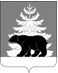 РОССИЙСКАЯ ФЕДЕРАЦИЯИРКУТСКАЯ ОБЛАСТЬАдминистрацияЗиминского районного муниципального образованияП  О  С  Т  А  Н  О  В  Л  Е  Н  И  Еот 13.07.2018                              г. Зима                                      № 689О межведомственной комиссии по предупреждению и ликвидации чрезвычайных ситуаций и обеспечению пожарной безопасности Зиминского районного муниципального образованияВ соответствии с  Федеральным законом от 21.12.1994 г. № 68 ФЗ « О защите населения и территорий от чрезвычайных ситуаций природного и техногенного характера», постановлением Правительства Российской Федерации от 30.12.2003 г. № 794 «О единой государственной системе предупреждения и ликвидации чрезвычайных ситуаций», постановлением администрации Иркутской области от 25.08.2008 г. № 243-па «О территориальной подсистеме Иркутской области единой государственной системы предупреждения и ликвидации чрезвычайных ситуаций», руководствуясь статьями 22,46  Устава Зиминского районного муниципального образования, администрация Зиминского районного муниципального образованияП О С Т А Н О В Л Я Е Т:1. Утвердить:1.1. Положение о межведомственной комиссии по предупреждению и ликвидации чрезвычайных ситуаций и обеспечению пожарной безопасности Зиминского районного муниципального образования (Приложение 1).1.2. Функциональные обязанности руководящего состава и членов межведомственной комиссии по предупреждению и ликвидации чрезвычайных ситуаций и обеспечению пожарной безопасности Зиминского районного муниципального образования (Приложение 2).1.3. Распределение обязанностей среди членов межведомственной комиссии по предупреждению и ликвидации чрезвычайных ситуаций и обеспечению пожарной безопасности Зиминского районного муниципального образования при возникновении чрезвычайных ситуаций (Приложение 3).2. Признать утратившими силу: постановление администрации Зиминского районного муниципального образования от 14.11.2016 № 1024 «О межведомственной комиссии по предупреждению и ликвидации чрезвычайных ситуаций и обеспечению пожарной безопасности Зиминского районного муниципального образования», постановление администрации от 23.01.2018 № 41 «О внесении изменений в постановление администрации Зиминского районного муниципального образования от 14.11.2016 № 1024 «О межведомственной комиссии по предупреждению и ликвидации чрезвычайных ситуаций и обеспечению пожарной безопасности Зиминского районного муниципального образования».3. Управляющему делами администрации Зиминского районного муниципального образования Тютневой Т.Е опубликовать настоящее постановление в информационно-аналитическом, общественно-политическом еженедельнике «Вестник района» и разместить на официальном сайте администрации Зиминского районного муниципального образования www.rzima.ru в информационно-телекоммуникационной сети «Интернет».4. Настоящее постановление вступает в силу после дня его официального опубликования.5. Контроль исполнения настоящего постановления оставляю за собой.Мэр Зиминского районногомуниципального образования                                                                               Н.В. НикитинаПриложение 1                                                                                              к постановлению администрации                                                                                Зиминского районного                                                                                           муниципального образования                                                                                      №_________от __________Положениео межведомственной комиссии по предупреждению и ликвидации чрезвычайных ситуаций и обеспечению пожарной безопасности Зиминского районного муниципального образования1. Общие положения1. Межведомственная комиссия по предупреждению и ликвидации чрезвычайных ситуаций и пожарной безопасности Зиминского районного муниципального образования (далее – комиссия) образована в соответствии с Федеральным законом от 21.12.1994 № 68-ФЗ «О защите населения и территорий от чрезвычайных ситуаций природного и техногенного характера», постановлением Правительства Российской Федерации от 30.12.2003 г № 794 «О единой государственной системе предупреждения и ликвидации чрезвычайной ситуации», постановлением администрации Иркутской области от 25.08.2008 г. № 243-па «О территориальной подсистеме Иркутской области единой государственной системы предупреждения и ликвидации чрезвычайных ситуаций», для организации контроля за осуществлением мероприятий по предупреждению и ликвидации чрезвычайных ситуаций природного и техногенного характера (далее - чрезвычайные ситуации), мероприятий в сфере пожарной  безопасности, а также для обеспечения надежности работы потенциально опасных объектов в условиях чрезвычайных ситуаций.2. Комиссия является координационным органом территориальной подсистемы предупреждения и ликвидации чрезвычайных ситуаций на территории Зиминского районного муниципального образования, образованным для обеспечения согласованных действий администрации Зиминского районного муниципального образования, общественных объединений, государственных и иных организаций, расположенных на территории Зиминского районного муниципального образования в целях реализации единой государственной политики в области чрезвычайных ситуаций и пожарной безопасности.3. Комиссия формируется из представителей администрации Зиминского районного муниципального образования, представителей территориальных органов исполнительной власти Иркутской области, правоохранительных органов, в том числе органов государственного надзора и контроля, а также организаций, осуществляющих свою деятельность на территории Зиминского районного муниципального образования. Персональный состав комиссии утверждается постановлением администрации Зиминского районного муниципального образования.4. Руководство комиссией возлагается на мэра Зиминского районного муниципального образования.5. В практической деятельности по вопросам защиты населения и территорий от чрезвычайных ситуаций и пожарной безопасности комиссия руководствуется:-  Конституцией Российской Федерации;- Федеральными конституционными законами;-  Федеральными законами;-  Указами Президента Российской Федерации;- постановлениями и распоряжениями Правительства Российской Федерации;-постановлениями и распоряжениями Губернатора Иркутской области и Правительства Иркутской области;- нормативными правовыми актами органов местного самоуправления Зиминского районного муниципального образования;- настоящим Положением.6. Решения комиссии, принятые в пределах её компетенции, являются обязательными для исполнения всеми организациями независимо от организационно-правовых форм и форм собственности. 7. В процессе сбора данных и обмена информацией об угрозе и возникновении чрезвычайных ситуаций, пожаров в ходе ликвидации их последствий, комиссия взаимодействует:7.1. С организациями независимо от организационно-правовых норм и форм собственности.7.2. С комиссиями по чрезвычайным ситуациями и пожарной безопасности муниципальных образований, граничащих с территорией Зиминского районного муниципального образования.7.3. С органами военного командирования на территории Зиминского районного муниципального образования.2. Основные задачи и права комиссии8. Основными задачами комиссии являются:8.1. Разработка предложений по реализации государственной политики в области предупреждения и ликвидации чрезвычайных ситуаций, обеспечение пожарной безопасности на территории Зиминского районного муниципального образования.8.2. Координация деятельности органов управления системы предупреждения и ликвидации чрезвычайной ситуации (далее - РСЧС).8.3. Обеспечение согласованности действий администрации Зиминского районного муниципального образования при решении вопросов в области предупреждения чрезвычайных ситуаций и обеспечения пожарной безопасности.8.4. Подготовка и рассмотрение предложений по совершенствованию нормативных актов и иных документов в области предупреждения и ликвидации чрезвычайных ситуаций, обеспечение пожарной безопасности, разработанных и принятых к исполнению в Зиминском районном муниципальном образовании.8.5. Рассмотрение в пределах своей компетенции вопросов в области предупреждения и ликвидации чрезвычайных ситуаций, обеспечения пожарной безопасности, и внесение в соответствии с настоящим Положением мэру Зиминского районного муниципального образования соответствующих предложений.8.6. Организация и контроль за осуществлением мероприятий по предупреждению и ликвидации чрезвычайных ситуаций, обеспечением пожарной безопасности, а также по обеспечению надежности работы потенциально опасных объектов в условиях чрезвычайных ситуаций.8.7. Организация наблюдения и контроля за состоянием окружающей природной среды и потенциально опасных объектов, прогнозирование и предупреждение возникновения чрезвычайных ситуаций, пожаров.8.8. Обеспечение готовности сил и средств к действиям в чрезвычайных ситуациях, при тушении пожаров,  а также создание и поддержание в готовности пунктов управления единой дежурно-диспетчерской службы Зиминского районного муниципального образования.8.9. Организация разработки нормативных правовых актов, планов, мероприятий в области защиты населения и территории от чрезвычайных ситуаций и обеспечение пожарной безопасности. 8.10. Участие в организации, разработке и реализации муниципальных программ по предупреждению и ликвидации чрезвычайных ситуации и пожарной безопасности.8.11. Разработка предложений по развитию и обеспечению функционирования территориальной системы РСЧС.8.12. Разработка предложений по ликвидации чрезвычайных ситуаций и пожаров местного уровня.8.13. Внесение предложений об использовании резервов материальных ресурсов для ликвидации чрезвычайных ситуаций, пожаров.8.14. Взаимодействие с другими комиссиями по чрезвычайным ситуациям и пожарной безопасности, военным командованием и общественными объединениями по вопросам предупреждения и ликвидации чрезвычайных ситуаций, а  в случае необходимости - принятие решения о направлении сил и средств для оказания помощи этим комиссиям в ликвидации чрезвычайных ситуаций, крупных пожаров.8.15. Руководство по ликвидации чрезвычайных ситуаций, организация привлечения  служб гражданской	 обороны к решению вопросов по ликвидации чрезвычайных ситуаций.8.16. Планирование и организация эвакуации населения, размещение эвакуируемого населения и возвращение его после ликвидации чрезвычайных ситуаций в места постоянного проживания.8.17. Организация сбора и обмена информацией в области защиты населения и территорий от чрезвычайных ситуаций. Обеспечение информирования населения при угрозе возникновения, возникновении и в условиях чрезвычайных ситуаций.8.18. Подготовка предложений об оказании материальной помощи из резервного фонда администрации Зиминского районного муниципального образования организациям и гражданам, пострадавшим от чрезвычайных ситуаций.9. Комиссия имеет право:9.1. Контролировать работы по предупреждению чрезвычайных ситуаций, разработку и обеспечение мер пожарной безопасности в органах местного самоуправления Зиминского районного муниципального образования, а также заслушивать отчеты должностных лиц о проводимой работе в этой области;9.2. Запрашивать и получать информацию по вопросам, входящим в компетенцию комиссии;9.3. Привлекать для участия в своей работе представителей организаций и общественных объединений по согласованию с их руководителями.3. Организация работы комиссии10. Комиссия осуществляет свою деятельность в соответствии с годовым планом работы, принимаемым на заседании комиссии и утверждаемым её председателем на текущий год.11. Заседания проводятся не реже одного раза в квартал, внеплановые заседания - по решению председателя комиссии или его заместителя в случае отсутствия председателя комиссии. В работе комиссии участвуют должностные лица, являющиеся членами комиссии или лица, официально исполняющие их обязанности.12. Решения комиссии принимаются открытым голосованием. Решение считается принятым, если за него проголосовало большинство членов комиссии, присутствующих на заседании, и оформляется протоколом в течении одного рабочего дня следующего за днём заседания комиссии, который подписывается председателем комиссии или его заместителем (в случае отсутствия председателя комиссии) и секретарем комиссии. Секретарь комиссии: а) Организует подготовку заседания комиссии с уведомлением ее членов не позднее, чем за три рабочих дня до даты проведения очередного заседания;б) Осуществляет контроль за выполнением решений комиссии. В течении трех рабочих дней со дня проведения заседания комиссии доводит до сведения членов комиссии протокол заседания комиссии посредством электронной почты.13. В случае экстренной необходимости или в целях тренировки решением председателя комиссии может осуществляться оповещение и сбор членов комиссии.Обязанности по оповещению членов комиссии возлагаются на диспетчеров единой дежурно-диспетчерской службы Зиминского районного муниципального образования.В целях организованного сбора состава комиссии определяется: время сбора членов комиссии в течении 1,5 часов с момента оповещения, место сбора-здание администрации Зиминского районного муниципального образования (Иркутская область г. Зима ул. Ленина,5).14. При угрозе возникновения и возникновении чрезвычайной ситуации комиссия:14.1. Осуществляет организацию и контроль мероприятий по защите населения и территорий от поражающих факторов.14.2. Формирует из своего состава оперативный штаб для решения задач в зоне возникновения чрезвычайной ситуации.14.3. С момента возникновения чрезвычайной ситуации территориального или объектового масштаба переходит на круглосуточный режим функционирования, определяемый председателем комиссии, в случае отсутствия председателя комиссии круглосуточный режим функционирования определяется первым заместителем председателя комиссии.14.4. Привлекает для проведения аварийно-спасательных работ и других неотложных работ в зоне чрезвычайной ситуации силы и средства РСЧС, выделяемые в соответствии с:а) планом действий по предупреждению и ликвидации чрезвычайных ситуаций природного и техногенного характера на территории Зиминского районного муниципального образования, утверждаемым мэром Зиминского районного муниципального образования;б) планом привлечения сил и средств, для ликвидации крупных пожаров на территории Зиминского районного муниципального образования, утверждаемым мэром Зиминского районного муниципального образования.Приложение  2к постановлению администрации                                                                   Зиминского районного                                                                                       муниципального образования                                                                        №________от__________Функциональные обязанности руководящего состава и членов межведомственной комиссии по предупреждению и ликвидации чрезвычайных ситуаций и обеспечению пожарной безопасности Зиминского районного муниципального образования1. Председатель межведомственной комиссии по предупреждению и ликвидации чрезвычайных ситуаций и обеспечению пожарной безопасности Зиминского районного муниципального образования (далее – председатель комиссии) несет персональную ответственность за выполнение возложенных задач, организацию работы межведомственной комиссии по предупреждению и ликвидации чрезвычайных ситуаций и обеспечению пожарной безопасности Зиминского районного муниципального образования (далее - комиссия) и ее готовность к действиям в условиях чрезвычайной ситуации (далее – ЧС).Он обязан:	1.1 В повседневной деятельности:- руководить разработкой годового плана работы комиссии;- руководить разработкой плана действий по предупреждению и ликвидации последствий чрезвычайных ситуаций в Зиминском районном муниципальном образовании утверждаемым мэром Зиминского районного муниципального образования (далее-план действий), принимать участие в его корректировке;- организовывать и проводить лично подготовку членов комиссии в соответствии с действующими программами, обеспечить их постоянную готовность к действиям при возникновении аварий, катастроф и стихийных бедствий;- организовывать контроль за реализацией мер, направленных на снижение опасности возникновения ЧС на территории Зиминского районного муниципального образования и повышение устойчивости работы на объектах обеспечения жизнедеятельности;- привлекать к работе комиссии необходимых специалистов;-выявлять источники опасности на территории на территории Зиминского районного муниципального образования, прогнозировать последствия возможных ЧС, принимать меры по их предотвращению или снижению ущерба;- осуществлять руководство повседневной деятельностью комиссии в соответствии с годовым планом работы комиссии не реже одного раза в квартал проводить её заседание;1.2 При угрозе ЧС  возникновении ЧС:- с получением информации (распоряжение, сигнал) об угрозе или возникновении ЧС обязан отдать распоряжение диспетчерам единой дежурно-диспетчерской службы Зиминского районного муниципального образования по оповещению и сбору членов комиссии на рабочее место («Ч»+1);- уяснить и оценить обстановку, ввести в действие план действий принять, предварительное решение, поставить задачи членам комиссии по её выполнению, установить режим работы комиссии («Ч»+2,5);- оценить характер возможного развития ЧС и при необходимости  обратиться к комиссии о привлечении к ликвидации ЧС дополнительных сил и средств, предусмотренных планом действия;- обеспечить управление силами и средствами на месте происшествия;- довести информацию до заинтересованных организаций и населения о положении дел и результатах работы по ликвидации последствий ЧС.2. Первый заместитель председателя комиссии:Первый заместитель председателя комиссии подчиняется председателю комиссии, а в случае его отсутствия выполняет его обязанности и несет персональную ответственность за выполнение задач, организацию работы комиссии и её готовность.Он обязан:	2.1 В повседневной деятельности:- принимать участие в составлении и корректировки  плана действий;- контролировать готовность и совершенствование подготовки единой дежурно-диспетчерской службы Зиминского районного муниципального образования;- координировать действия комиссии.2.2 При возникновении ЧС:- прибыть на место заседания комиссии или к месту ЧС;- уяснить и оценить обстановку, доложить предварительное решение председателю комиссии;- оценить масштабы происшествия, размеры ущерба и последствий ЧС;- подготовить свои данные об обстановке для принятия решения на предупреждение и ликвидацию ЧС; - осуществлять контроль за выполнением аварийно-спасательных и других неотложных работ(далее-АСДНР) в районе бедствия;- при необходимости привлекать специалистов, а также силы и средства, не предусмотренные планом действий;- организовывать защиту и укрытие личного состава формирований при угрозе заражения участков ведения работ радиоактивными веществами или аварийно-химически опасными веществами (далее-АХОВ);-докладывать председателю комиссии о ходе выполнения поставленных задач.3. Члены комиссии:	3.1. осуществляют руководство и контроль за выполнением мероприятий по повышению устойчивости функционирования в ЧС;	3.2. несут ответственность за качественное и своевременное выполнение обязанностей, определенных настоящим Положением, а также сохранение государственной тайны и неразглашение закрытых сведений;	Члены комиссии в целях обеспечения своевременного и качественного выполнения возложенных на комиссию задач имеют право:- запрашивать и получать информацию, необходимую для работы комиссии;- осуществлять контроль за выполнением принимаемых решений по вопросам предупреждения и ликвидации последствий ЧС и обеспечению пожарной безопасности;- привлекать специалистов для проведения экспертизы и проработки проблем предупреждения и ликвидации последствий ЧС и обеспечению пожарной безопасности в соответствии с настоящим Положением;- вносить предложения председателю комиссии по предупреждению и ликвидации ЧС и обеспечению пожарной безопасности Иркутской области об обстановке, принимаемых мерах и результатах работ по ликвидации ЧС и её последствий, входящие в компетенцию комиссии.4. Секретарь комиссии подчиняется председателю комиссии. Он обязан:	4.1. В повседневной деятельности:- контролировать сбор членов комиссии на заседания;-  уточнять списки членов комиссии и вести протокол заседания комиссии;- ведёт протокол заседания комиссии;- в течении трех рабочих дней со дня проведения заседания комиссии доводит до сведения членов комиссии протокол заседания комиссии посредством электронной почты;- контролировать  сроки исполнения решений, принятых по итогам заседания комиссии.	 4.2. При угрозе и возникновении ЧС:- контролирует ход оповещения и прибытия членов комиссии;- организует сбор и учет поступающих докладов и донесений;- вести протокол заседания комиссии;- в течении трех рабочих дней со дня проведения заседания комиссии доводит до сведения членов комиссии протокол заседания комиссии посредством электронной почты.Приложение 3к постановлению администрацииЗиминского районногомуниципального образования№_________от__________Распределенияобязанностей членов межведомственной комиссии по предупреждению и ликвидации чрезвычайных ситуаций и обеспечению пожарной безопасности Зиминского районного муниципального образования при возникновении чрезвычайных ситуаций1. Оповещение населения Зиминского районного муниципального образования: - Маслаков А.М.-директор МКУ «Служба ЗРМО по ГО и ЧС»; -Фетисов А.А.-начальник Линейно-технического цеха Зиминский район межрайонного центра технической эксплуатации телекоммуникаций г. Иркутск Иркутского филиала ОАО «Ростелеком» (по согласованию);- Сподарик А.Б.-начальник ПЧ-15 г. Зима (по согласованию); -Чикулаева Т.О.-начальник ОНД по г. Саянску, Зиме и Зиминскому району (по согласованию);2.  Ответственные за поставку и распределение техники: - Султанов А.Д.– заместитель мэра по управлению муниципальным хозяйством Зиминского районного муниципального образования, первый заместитель председателя комиссии;-  Иванов О.В.-директор Зиминского филиала ОАО « Дорожная служба Иркутской области» (по согласованию);- Волошин В.Т.- генеральный директор СПК « Окинский» (по согласованию);3. Ответственные за проведение эвакуационных мероприятий и распределение населения:-  Германова И.В.-директор областного государственного бюджетного учреждения социального обслуживания «Комплексное управление социального обеспечения населения г. Зимы и Зиминского района» (по согласованию);- Ананина Н.И.-начальник ОГБУ Зиминская станция по борьбе с болезнями животных (по согласованию);- Плюхина Т.Н.- начальник отдела сельского хозяйства администрации Зиминского районного муниципального образования;4. Ответственные за организацию питания.	- Дюгаева А.С.-главный специалист отдела по экономике, труду и охране труда потребительскому рынку администрации Зиминского районного муниципального образования;	- Крайнева Т.А.- начальник Территориального отдела территориального управления федеральной службы по надзору в сфере защиты прав потребителей и благополучия человека Иркутской области в г. Зиме, Зиминском районе и г. Саянске  (по согласованию);	5. Ответственные за проведение аварийно-восстановительных работ:	- Султанов А.Д.-заместитель мэра по управлению муниципальным хозяйством Зиминского районного муниципального образования, первый заместитель председателя  комиссии;	-  Маслаков А.М.- директор МКУ « Служба ЗРМО по ГО и ЧС»	- Тужик И.И.-директор ООО « Тепловик», ООО « Водоканал» (по согласованию);	6. Ответственные за оказание единовременной материальной помощи населению, пострадавшему в результате чрезвычайной ситуации;- Дуда О.В.-начальник Финансового управления Зиминского районного муниципального образования;7. Ответственные за соблюдение правопорядка во время и после чрезвычайных ситуаций:- Султанов А.Д.-заместитель мэра по управлению муниципальным хозяйством Зиминского районного муниципального образования, первый заместитель председателя комиссии;- Кузнецов И.Ю.-начальник отделения УФСБ РФ по Иркутской области в г. Саянске ( по согласованию);-  Кокорин А.А.-Врио начальника МО МВД России « Зиминский» (по согласованию)Примечание: Старшие в группах по пунктам ответственности:По пункту 1-Маслаков А.М.,По пункту 2,5,7-Султанов А.Д.,По пункту 3-Плюхина Т.Н.,По пункту 4- Дюгаева А.С.,По пункту 6-Дуда О.В.